Наумова Л.А. группа 203-1Тема № 6 (12 часов). Биологически-активные добавки. Анализ ассортимента. Хранение. Реализация. Документы, подтверждающие качество.Биологически-активные добавки (БАД) – это композиции натуральных или идентичных натуральным биологически активных веществ, предназначенных для непосредственного приема с пищей или введения в состав пищевых продуктов с целью обогащения рациона отдельными пищевыми БАД из растительного, животного или минерального сырья, а также химическими или биологически активными веществами и их комплексами.Классификация БАДБАД-нутрицевтики – это биологически активные добавки к пище, применяемые для коррекции химического состава пищи человека. Они содержат незаменимые пищевые вещества: витамины, полинасыщенные жирные кислоты, макро- и микроэлементы, пищевые волокна, другие пищевые вещества. БАД – нутрицевтики восполняют дефицит эссенциальных пищевых веществ, улучшают обмен веществ, укрепляют иммунитет, способствуют адаптогенному эффекту к неблагоприятным факторам внешней среды. БАД-парафармацевтики – это биологически активные добавки к пище, применяемые для профилактики, вспомогательной терапии и поддержки в физиологических границах функциональной активности органов и систем.Эубиотики – биологически активные добавки к пище, в состав которых входят живые микроорганизмы и (или) их метаболиты, оказывающие нормализующее воздействие на состав и биологическую активность микрофлоры и моторику пищеварительного тракта. - пробиотики - это живые микроорганизмы, которые способны восстанавливать нормальную микрофлору органов, а также губительно воздействовать на патогенные и условно-патогенные бактерии. -  пребиотики – вещества, которые не всасываются в тонкой кишке, но создают благоприятные условия и стимулируют рост нормальной микрофлоры  толстого кишечника.Требования к упаковке БАД и информации, нанесенной на этикетку в соответствии с Санитарно-эпидемиологическими правилами и нормативами СанПиН 2.3.2.1290-03: 1. Упаковка БАД должна обеспечивать сохранность и обеспечивать качество БАД на всех этапах оборота. 2. При упаковке БАД должны использоваться материалы, разрешенные для использования в установленном порядке для контакта с пищевыми продуктами или лекарственными средствами. 3. Требования к информации, нанесенной на этикетку БАД, устанавливаются в соответствии с действующими законодательными и нормативными документами, регламентирующими вынесение на этикетку информации для потребителя. 4. Информация о БАД должна содержать: -наименования БАД;-товарный знак изготовителя (при наличии); -обозначения нормативной или технической документации, обязательным требованиям которых должны соответствовать БАД (для БАД отечественного производства и стран СНГ); -состав БАД, с указанием ингредиентного состава в порядке, соответствующем их убыванию в весовом или процентном выражении; -сведения об основных потребительских свойствах БАД; -сведения о весе или объеме БАД в единице потребительской упаковки и весе или объеме единицы продукта; -сведения о противопоказаниях для применения при отдельных видах заболеваний; -указание, что БАД не является лекарством; -дата изготовления, гарантийный срок годности или дата конечного срока реализации продукции; -условия хранения; -информация о государственной регистрации БАД с указанием номера и даты; -место нахождения, наименование изготовителя (продавца) и место нахождения и телефон организации, уполномоченной изготовителем (продавцом) на принятие претензий от потребителей.  5. Информация, предусмотренная настоящей статьей, доводится до сведения потребителей в любой доступной для прочтения потребителем форме. 6. Использование термина «экологически чистый продукт» в названии и при нанесении информации на этикетку БАД, а также использование иных терминов, не имеющих законодательного и научного обоснования, не допускается.Технический регламент Таможенного Союза  (ТР ТМ)Требования к маркировке БАД ТС 022/2011Специалисты Роспотребнадзора в ходе контрольно-надзорных мероприятий в отношении производства и оборота БАД особое внимание обращают на: - наличие документов на используемое сырье, - соответствие содержания этикеточной надписи продукта требованиям, изложенным в свидетельстве о государственной регистрации, в том числе ингредиентный состав, показания и противопоказания к применению БАД.Технический регламент ТС «О безопасности упаковки»ТР ТС 005/2011Маркировка упаковки (укупорочных средств) должна содержать:• цифровое обозначение и (или) буквенное обозначение (аббревиатуру) материала, из которого изготавливается упаковка.• пиктограммы и символы:-Указание, что данная упаковка разрешена для пищевой продукции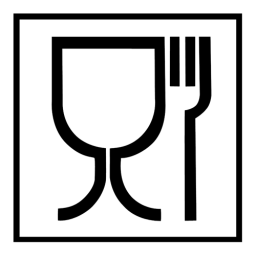 -Возможность утилизации использованной упаковки (укупорочных средств) - петля Мебиуса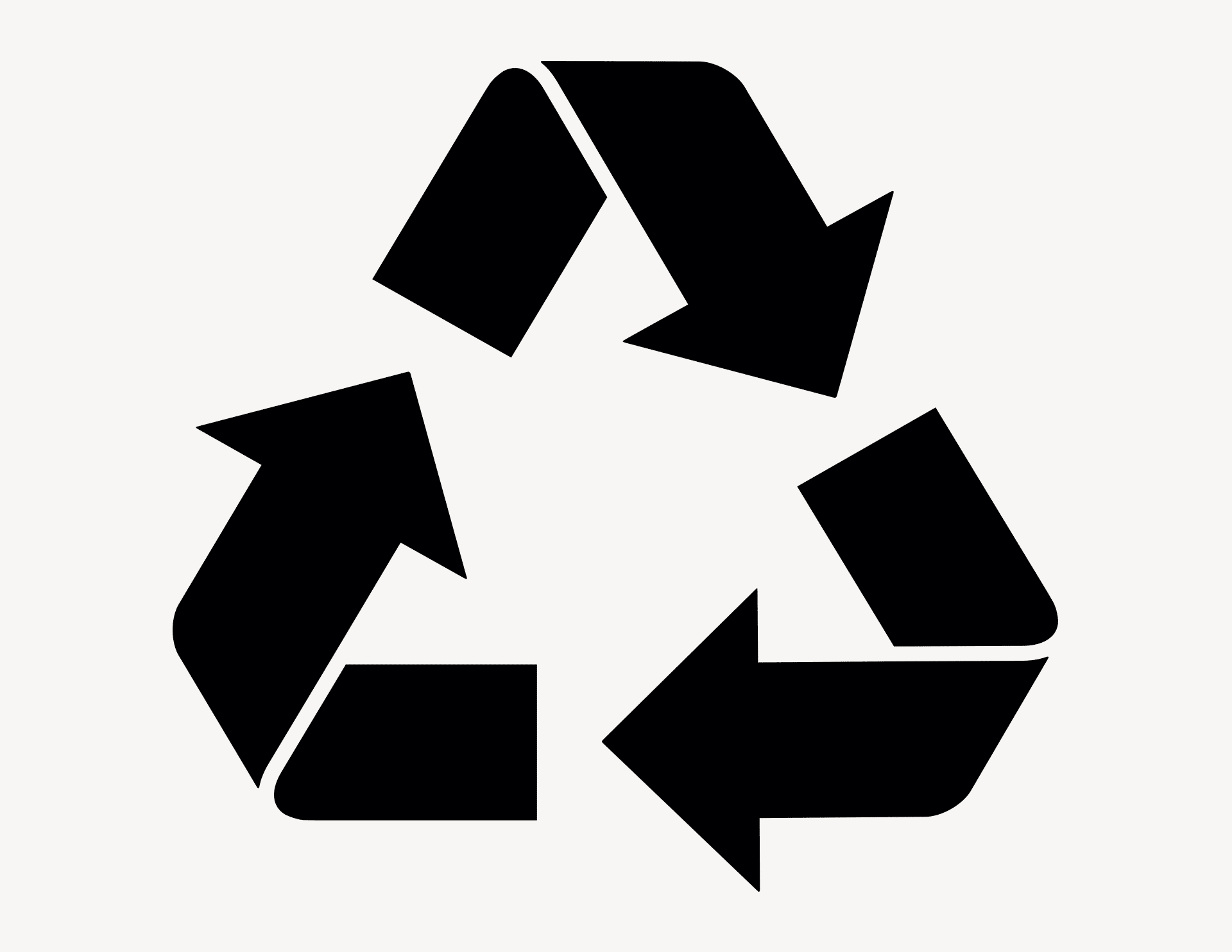 Требования к хранению БАД 1. Организации, занимающиеся хранением БАД, должны быть оснащены в зависимости от ассортимента:- стеллажами, поддонами, подтоварниками, шкафами для хранения БАД;- холодильными камерами (шкафами) для хранения термолабильных БАД;- средствами механизации для погрузочно-разгрузочных работ (при необходимости);- приборами для регистрации параметров воздуха (термометры, психрометры, гигрометры).Термометры, гигрометры или психрометры размещаются вдали от нагревательных приборов, на высоте 1,5 - 1,7 м от пола и на расстоянии не менее 3 м от двери. Показатели этих приборов ежедневно регистрируются в специальном журнале. Контролирующие приборы должны проходить метрологическую поверку в установленные сроки.2. Каждое наименование и каждая партия (серия) БАД хранятся на отдельных поддонах.На стеллажах, шкафах, полках прикрепляется стеллажная карта с указанием наименования БАД, партии (серии), срока годности, количества единиц хранения.3. БАД следует хранить с учетом их физико-химических свойств, при условиях, указанных предприятием-производителем БАД, соблюдая режимы температуры, влажности и освещенности.4. В случае, если при хранении, транспортировке БАД допущено нарушение, приведшее к утрате БАД соответствующего качества и приобретению ими опасных свойств, граждане, индивидуальные предприниматели и юридические лица, участвующие в обороте БАД, обязаны информировать об этом владельцев и получателей БАД. Такие БАД не подлежат хранению и реализации, направляются на экспертизу.Требования к реализации БАДРеализация производится по запросу потребителя.Приемочный контроль пищевой продукции определяет Постановление Правительства от 19.01.1998 г. № 55 «Об утверждении правил продажи отдельных видов товаров…»Статья 33. …Продавец обязан произвести:-проверку качества товаров (по внешним признакам),-наличия на товар необходимой документации и информации,-осуществить отбраковку и сортировку товаров.Качество товара по внешним признакам: описание, целостность упаковки, маркировка.Наличие необходимой документации: товарно-сопроводительные документы, (в т.ч. накладные).Наличие в документах необходимой информации: сведения о государственной регистрации, о декларации соответствия.БАД на сегодняшний день не декларируются. Возможна добровольная сертификация.ГлицинГруппа: парафармацевтикиДля повышения умственной работоспособности, уменьшения нервного и умственного напряжения, улучшения сна.Взрослым по 1 таблетке 2 раза в день. Таблетку держать во рту до полного рассасывания. Продолжительность приёма не менее 1 месяца.Хранить при температуре не выше 250С.Без рецепта врача.Атероклефит биоГруппа: парафармацевтикиГиперлипидемия IIа типа по Фредериксону, слабовыраженная.Взрослым по 1-2 капсулы 2 раза в день во время еды. Продолжительность приёма 1 месяц.Хранить при температуре не выше 250С.Без рецепта врача.Цинк + Витамин СГруппа: нутрицевтикиВ период сезонных эпидемий гриппа и простуды.Взрослым и детям старше 14 лет по 1 таблетке в день во время еды. Продолжительность приёма не менее 1 месяца.Хранить при температуре не выше 250С.Без рецепта врача.